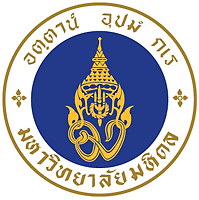 รายงานผลกระทบอันเนื่องมาจากการแพร่ระบาดของเชื้อไวรัสโคโรนา 2019 (COVID-19) ระลอกใหม่หลักฐานประกอบการสมัครขอรับทุนการศึกษาเพื่อช่วยเหลือแก่นักศึกษาผู้ได้รับผลกระทบอันเนื่องมาจากการแพร่ระบาดของเชื้อไวรัสโคโรนา 2019 (COVID-19) ระลอกใหม่ ประจำปีการศึกษา 2563สำหรับนักศึกษาก่อนระดับปริญญาตรีและระดับปริญญาตรี มหาวิทยาลัยมหิดลวันที่ ....... เดือน ................. พ.ศ. ................คำอธิบาย:  ในกรณีไม่มีหลักฐาน 5.1 – 5.5 ขอให้ผู้สมัครขอรับทุน เขียน รายละเอียดผลกระทบอันเนื่องมาจากการแพร่ระบาดของเชื้อไวรัสโคโรนา 2019 (COVID-19) ระลอกใหม่ โดยละเอียด เพื่อแสดงว่าเป็นผู้ได้รับผลกระทบอันเนื่องมาจากการแพร่ระบาดของเชื้อไวรัสโคโรนา 2019 (COVID-19) ระลอกใหม่ พร้อมกับให้อาจารย์ที่ปรึกษาเป็นผู้รับรอง โดยสามารถรับรองแบบอิเล็กทรอนิกส์ได้ ส่วนที่ 1 : รายงานผลกระทบอันเนื่องมาจากการแพร่ระบาดของเชื้อไวรัสโคโรนา 2019 ระลอกใหม่ ............................................................................................................................................................................................................................................................................................................................................................................................................................................................................................................................................................................................................................................................................................................................................................................................................................................................................................................................................................................................................................................................................................................................................................................................................................................................................................................................................................................................................................................................................................................................................................................................................................................................................................................................................................................................................................................................................................................................................................................................................................................................................................................................................................................................................................................................................................................................................................................................................................................................................................................................................................................................................................................................................................................................................................................................................................................................................................................................................................................................................................................................................................................................................................................................................................................................................................................................................................................................................................................................................................................................................................................................................................................................................................................................................................................................................................................................................................................................................................................................................................................................................................................................................................................................................................................................................................................................................................................................................................................................................................................................................................................................................................................................................................................................................................................................................................................................................................................................................................................................................................................................................................................................................................................................................................................................................................................................................................................................................................................................................................................................................................................................................................................................................................................................................................................................................................................................................................................................................................................................................................................................................................................................................................................................................................................................................................................................................................................................................................................................................................................................................................................................................................................................................................................................................................................................................................................................................................................................................................................................................................................................................................................................................................................................................................................................................................................................................................................................................................................................................................................................................................................................................................................................................................................................................................................................................................................................................................................................................................................................................................................................................................................................................................................................................................................................................................................................................................................................................................................................................................................................................................................................................................................................................................................................................................................................................................................................................................................................................................................................................................................................................................................................................................................................................................................................................................................................................................................................................................................................................................................................................................ส่วนที่ 2 :  การรับรองโดยอาจารย์ที่ปรึกษา  	ข้าพเจ้า.........................................................................................ตำแหน่ง..................................................หมายเลขโทรศัพท์ ................................................................. อีเมล..........................................................................ขอรับรองว่า................................................................................................. รหัสนักศึกษา ......................................คณะ ............................................. เลขประจำตัวประชาชน......................................... บ้านเลขที่ ......... หมู่ที่ ........ ตำบล ....................... อำเภอ ................................. จังหวัด ......................ได้รับผลกระทบอันเนื่องมาจากการแพร่ระบาดของเชื้อไวรัสโคโรนา 2019 (COVID-19) ตามรายงานผลกระทบอันเนื่องมาจากการแพร่ระบาดของเชื้อไวรัสโคโรนา 2019 ระลอกใหม่ จริง(ลงชื่อ) ..............................................................                                                                                           (........................................................)                                                                                                     อาจารย์ที่ปรึกษาข้าพเจ้าขอรับรองว่าเป็นผู้มีคุณสมบัติครบถ้วนตามที่กำหนดไว้ในประกาศมหาวิทยาลัยมหิดล เรื่อง ทุนการศึกษาเพื่อช่วยเหลือแก่นักศึกษาผู้ได้รับผลกระทบอันเนื่องมาจากการแพร่ระบาดของเชื้อไวรัสโคโรนา 2019      (COVID-19) ระลอกใหม่ ประจำปีการศึกษา 2563 และขอรับรองว่าข้อมูลที่ได้แจ้งรายละเอียดไว้ข้างต้นเป็นจริงทุกประการ หากข้าพเจ้าขาดคุณสมบัติข้อใดข้อหนึ่งหรือข้อความข้างต้นไม่เป็นความจริง ข้าพเจ้ายินยอมให้ตัดสิทธิการพิจารณาคัดเลือกทุนการศึกษานี้(ลงชื่อ) .............................................................. ผู้สมัคร                                                                                 (........................................................)                                                                                      นักศึกษามหาวิทยาลัยมหิดล